                                                   
             PRZYCHODNIA REJONOWA           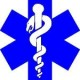 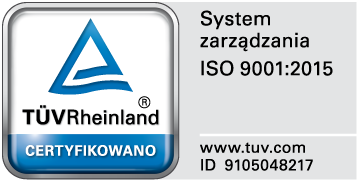                     SAMODZIELNY PUBLICZNY ZAKŁAD OPIEKI ZDROWOTNEJ                                                                                                                
                                            RUDA ŚLĄSKA, UL. LIPA 3                                        tel. /fax. 32/342-33-0215.06.2023PRZYCHODNIA REJONOWA 
SAMODZIELNY PUBLICZNY ZAKŁAD OPIEKI ZDROWOTNEJ                                                                                                                                        RUDA ŚLĄSKA, UL. LIPA 3   Działając w oparciu o art. 26 ustawy z dnia 15 kwietnia 2011 r. o działalności leczniczej (tj. Dz. U. z 2022 r., poz. 633 z późn. zm.) ogłasza konkurs ofert nr 1/2023 na wykonywanie świadczeń zdrowotnych w ramach nocnej i świątecznej opieki zdrowotnej.Nazwa i siedziba Udzielającego zamówienia:Przychodnia Rejonowa Samodzielny Publiczny Zakład Opieki Zdrowotnej 
Ruda Śląska, Ul. Lipa 3   Określenie przedmiotu zamówienia:Przedmiotem zamówienia jest zabezpieczenie świadczeń zdrowotnych przez lekarzy lub pielęgniarki w ramach nocnej i świątecznej opieki zdrowotnej w Szpitalu Miejskim w Rudzie Śląskiej Sp. z o.o. (CPV: 85141000-9) – dalej również „NŚSOZ”.Pod pojęciem ,,świadczenia zdrowotne” należy rozumieć wszelkie działania służące zachowaniu, ratowaniu, przywracaniu lub poprawie zdrowia oraz inne działania medyczne wynikające z procesu leczenia lub odrębnych przepisów regulujących zasady ich wykonywania.Realizacja świadczeń zdrowotnych będzie odbywała się w siedzibie Udzielającego zamówienie i Szpitala Miejskiego w Rudzie Śląskiej Sp. z o.o. w tym wg potrzeb Udzielającego zamówienia w następujących godzinach:w dni robocze od poniedziałku do piątku w godzinach od 18:00 do 08:00 dnianastępnego, w zależności od potrzeb każdorazowo wymagana jest obsada:1  (jednego)  lekarza  medycyny:  po  ukończonym  stażu  podyplomowym i posiadającego nieograniczone prawo wykonywania zawodu lub będącego w trakcie specjalizacji lub posiadającego tytuł specjalisty lub specjalizację I lub II stopnia;1 (jednego) lekarza będącego w trakcie specjalizacji w zakresie pediatrii lub posiadającego tytuł specjalisty lub specjalizację I lub II stopnia w dziedzinie pediatrii;do 3 (trzech) pielęgniarek.w soboty, niedziele i święta oraz w wybrane dni tj. (Wielki Piątek, Wigilia, Sylwester, Wielkanoc, Poniedziałek Wielkanocny, Święto Zmarłych, Pierwszy Dzień Świąt Bożego Narodzenia, Drugi Dzień Świąt Bożego Narodzenia, w Nowy Rok) w godzinach od 08:00 do 08:00 dnia następnego w zależności od potrzeb każdorazowo wymagana jest obsada:1  (jednego)  lekarza  medycyny:  po  ukończonym  stażu  podyplomowym i posiadającego nieograniczone prawo wykonywania zawodu lub będącego w trakcie specjalizacji lub posiadającego tytuł specjalisty lub specjalizację I lub II stopnia;1 (jednego) lekarza będącego w trakcie specjalizacji w zakresie pediatrii lub posiadającego tytuł specjalisty lub specjalizację I lub II stopnia w dziedzinie pediatrii;do 3 (trzech) pielęgniarek W razie potrzeby Udzielającego zamówienia w soboty, niedziele i święta oraz w wybrane dni tj. (Wielkanoc, Poniedziałek Wielkanocny, Święto Zmarłych, Pierwszy Dzień Świąt Bożego Narodzenia, Drugi Dzień Świąt Bożego Narodzenia, w Nowy Rok), Przyjmujący zamówienie zobowiązany jest zwiększyć liczbę personelu medycznego w godzinach od 08:00 do 20:00:do  2  (dwóch)  lekarzy  medycyny:  po  ukończonym  stażu  podyplomowym i posiadającym nieograniczone prawo wykonywania zawodu lub będących w trakcie specjalizacji lub posiadających tytuł specjalisty lub specjalizację I lub II stopnia lub lekarzy będących w trakcie specjalizacji w zakresie pediatrii lub posiadających tytuł specjalisty lub specjalizację I lub II stopnia w dziedzinie pediatrii.Udzielający zamówienia zastrzega sobie, iż liczba personelu udzielającego świadczenia zdrowotne będzie mogła być zmniejszana w zależności od zmian ilości udzielanych świadczeń zdrowotnych, lub zaangażowania własnego personelu o czym Przyjmujący zamówienie zostanie poinformowany co najmniej na miesiąc przed wymaganą datą dostarczenia Harmonogramu Pracy, o którym mowa w pkt 8.Udzielający zamówienia zobowiązuje Przyjmującego zamówienie również do zabezpieczenia wyjazdowej opieki medycznej przez personel wykazany w harmonogramie, zabezpieczający udzielanie świadczeń zdrowotnych w nocnej i świątecznej opiece zdrowotnej (dalej NŚOZ) w godzinach o których mowa w pkt 2.Udzielający zamówienia zobowiązany zabezpieczy transport podczas wyjazdu, o którym mowa w pkt 5.Przyjmujący zamówienie zobowiązany w zakresie wykonywania świadczeń zdrowotnych objętych postępowanie jest zapewnić, aby świadczenia zdrowotne były realizowane przy udziale i dostępności:minimum 7 (siedmiu) lekarzy medycyny: po ukończonym stażu podyplomowym i posiadających nieograniczone prawo wykonywania zawodu lub będących w trakcie specjalizacji lub posiadających tytuł specjalisty lub specjalizację I lub II stopnia;minimum 4 (czterech) lekarzy będących w trakcie specjalizacji w zakresie pediatrii lub posiadających tytuł specjalisty lub specjalizację I lub II stopnia w dziedzinie pediatrii;minimum 10 (dziesięciu) pielęgniarek.Szczegółowy rozkład pracy NŚOZ-u określa Harmonogram Pracy NŚOZ-u obowiązujący w Szpitalu Miejskim w Rudzie Śląskiej Sp. z o.o.  sporządzony oddzielenie z góry na każdy miesiąc dla grup o których mowa w pkt 2 i zatwierdzony przez Kierownika Udzielajacego zamówienie. Przyjmujący zamówienie zobowiązany jest przedstawić projekt Harmonogramu Pracy NŚOZ-u w Administracji pok. 20 Przychodni Rejonowej SPZOZ Ruda Śląska ul. Lipa 3 u Udzielającego zamówienia do dnia 25-go każdego miesiąca. Udzielający zamówienia zastrzega sobie prawo zmiany harmonogramu, jednak nie później jak 2 dni przed rozpoczęciem danego miesiąca.Wymagany termin płatności wynosi 15 dni od daty doręczenia prawidłowo wystawionego przez Przyjmującego zamówienie dokumentu zawierającego podstawę prawną zwolnienia od podatku oraz elementy faktury dokumentującej zgodnie z rozporządzeniem Ministra Finansów z dnia 29 października 2021 r. w sprawie wystawiania faktur (Dz. U. z 2021 r. poz. 1979), zwanego dalej fakturą.Okresem rozliczeniowym jest miesiąc kalendarzowy.Każdy z Oferentów ubiegających się o zawarcie umowy może złożyć tylko jedną ofertę.Kwalifikacje zawodowe osób udzielających świadczeń opieki zdrowotnej i warunki techniczne udzielania świadczeń opieki zdrowotnej:Oferent biorący udział w postępowaniu konkursowym załącza do formularza ofertowego stanowiącego załącznik nr 1 do Regulaminu konkursu ofert poniższe dokumenty.Wymagania wobec Oferentów prowadzących działalność leczniczą w innej formieniż indywidualna praktyka lekarska:Aktualny dokument potwierdzający wpis do odpowiedniego rejestru prowadzonego przez organ, o którym mowa w art. 106 ust. 1 ustawy o działalności leczniczej z dnia 15 kwietnia 2011 r. (tj. Dz. U. z 2023 r. poz. 991 z późn. zm.), wystawiony nie wcześniej niż 6 miesięcy przed upływem terminu składania ofert;Aktualny odpis z właściwego rejestru lub z centralnej ewidencji i informacji o działalności gospodarczej, jeżeli odrębne przepisy wymagają wpisu do rejestru lub ewidencji, wystawiony nie wcześniej niż 6 miesięcy przed upływem terminu składania ofert; (wydruk z systemu komputerowego wygenerowany ze strony http://prod.ceidg.gov.pl, jednak nie wcześniej niż 6 miesięcy przed upływem terminu składania ofert);Polisę ubezpieczeniową, potwierdzającą zawarcie przez Oferenta umowy ubezpieczenia, o której mowa w art. 17 ust. 1 pkt 4 ustawy z dnia 15 kwietnia 2011 r. o działalności leczniczej (tj. Dz. U. z 2023 r., poz. 991 z późn. zm.) i zobowiązuje się do posiadania takiej umowy  w  zakresie  i  terminie  objętym  przedmiotem  niniejszego  zamówienia. W przypadku, gdy umowa ubezpieczenia, o której mowa powyżej ulegnie zakończenia/rozwiązaniu w trakcie obowiązywania umowy, Przyjmujący zamówienie zobowiązany będzie dostarczyć Udzielającemu zamówienia kopię nowej polisy ubezpieczenia, potwierdzającej zawarcie umowy ubezpieczenia na następny okres, najpóźniej w ostatnim dniu obowiązywania poprzedniej umowy ubezpieczenia.Wykaz  osób  i  ich  kwalifikacje  wg  załącznika  nr  2,  2a.  Osoby  wykazane w ww. załącznikach od pierwszego dnia obowiązywania umowy nie mogą być zatrudnione w ramach umowy o pracę u Udzielającego zamówienia.Kserokopie dokumentów potwierdzające kwalifikacje zawodowe osób wykazanychw załączniku nr 2, w tym:−	prawo wykonywania zawodu lekarza na terenie RP;−	dyplom ukończenia wyższej uczelni medycznej;−	dyplom uzyskania tytułu specjalisty – jeżeli dotyczy;− dokument potwierdzający zrealizowanie szkolenia specjalizacyjnego – jeżeli dotyczy;− kartę rozpoczęcia i kontynuacji specjalizacji bądź zaświadczenie o odbywaniu specjalizacji wystawione przez jednostkę prowadzącą specjalizację bądź wydruk z Elektronicznej Karty Specjalizacji zawierający dane podstawowe Oferenta oraz dane dotyczące rozpoczęcia i kontynuacji specjalizacji – jeżeli dotyczy;−  tytuł naukowy – jeśli taki posiada;−  ewentualne certyfikaty potwierdzające dodatkowe umiejętności, kwalifikacje.Kserokopie dokumentów potwierdzające kwalifikacje zawodowe osób wykazanychw załączniku nr 2a, w tym:−  prawo wykonywania zawodu pielęgniarki na terenie RP;−  dyplom ukończenia szkoły uprawniającej do wykonywania zawodu.Oświadczenie Oferenta wg załącznika nr 3.Pełnomocnictwo dla osoby składającej ofertę w przypadku działania Oferenta przez pełnomocnika – Pełnomocnictwo należy dołączyć w oryginale bądź kopii, potwierdzonej za zgodność z oryginałem notarialnie.Termin realizacji zamówienia:24 miesiące od daty zawarcia umowy (jednak nie wcześniej niż od dnia 01.07.2023 r.).Szczegółowe warunki konkursu, materiały informacyjne o przedmiocie konkursu są dostępne na stronie internetowej prowadzonego konkursu pod adresem: https://www.spzozlipa3.opticom.net.pl/ogloszenia.php?jaka=przedisebiorcyOferty w formie pisemnej należy składać do godz. 09:00 do dnia 29 czerwca 2023 r. w siedzibie Udzielającego zamówienia pod adresem: 41-703 Ruda Śląska, ul. Wincentego Lipa 3, Administracja – pok. 20. W przypadku przesłania oferty pocztą, pod uwagę będzie brana data doręczenia oferty w siedzibie Udzielającego zamówienia.Otwarcie ofert nastąpi dnia 29 czerwca 2023 o godz. 09:30 w siedzibie Udzielającego zamówienia pod adresem: 41-703 Ruda Śląska, ul. Wincentego Lipa 3, Administracja – pok. 20 pod adresem: pod adresem: https://www.spzozlipa3.opticom.net.pl/ogloszenia.php?jaka=przedisebiorcyRozstrzygnięcie  ofert  zostanie  zamieszczone  na  tablicy  ogłoszeń  oraz na stronie internetowej Udzielającego zmówienia.	Udzielający zamówienia uzna za najkorzystniejszą ofertę, która uzyska największą ilość punktów w kryterium cena oraz odpowiada wymaganiom określonym w warunkach konkursu.Udzielający zamówienia zastrzega sobie prawo do odwołania i unieważnienia konkursu na każdym jego etapie oraz przesunięcia terminu składania ofert bez podania przyczyny.Oferentom, których interes prawny doznał uszczerbku w wyniku naruszenia przez Udzielającego zamówienia zasad przeprowadzenia postępowania w sprawie zawarcia umowy o udzielenie świadczeń opieki zdrowotnej, przysługują środki odwoławcze i skarga na zasadach określonych w art. 153 i 154 ustawy z 27 sierpnia 2004 r. o świadczeniach  opieki  zdrowotnej  finansowanych  ze  środków  publicznych (tekst jednolity Dz.U. z 2022 r., poz. 2561 z późn. zm.).dokument zatwierdzony przez: Kierownika Przychodni Rejonowej SPZOZ Ruda Śląska , ul. Lipa 3Do wiadomości:Tablica ogłoszeńhttps://www.spzozlipa3.opticom.net.pl/ogloszenia.php?jaka=przedisebiorcya/a